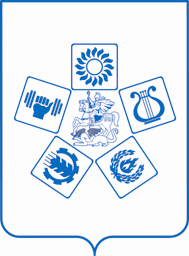 АДМИНИСТРАЦИЯМУНИЦИПАЛЬНОГО ОБРАЗОВАНИЯЛЮБЕРЕЦКИЙ МУНИЦИПАЛЬНЫЙ РАЙОН
МОСКОВСКОЙ ОБЛАСТИПОСТАНОВЛЕНИЕГОРОДСКОГО ПОСЕЛЕНИЯ ЛЮБЕРЦЫ26.05.2017                                                                                                                                            	   2127-ПАг. ЛюберцыОб утверждении Порядка проведения общественного обсуждения проекта муниципальной программы Люберецкого муниципального района 	В соответствии  с Федеральным законом от 06.10.2003 № 131-ФЗ 
«Об общих принципах организации местного самоуправления в Российской  Федерации», Законом Московской области от 30.12.2014 № 191/2014-ОЗ 
«О благоустройстве в Московской области», Постановлением Правительства РФ от 10.02.2017 № 169 «Об утверждении Правил предоставления 
и распределения субсидий из федерального бюджета бюджетам субъектов Российской Федерации на поддержку государственных программ субъектов Российской Федерации и муниципальных программ формирования современной городской среды», Законом Московской области от 28.12.2016 
№ 183/2016-ОЗ «Об организации местного самоуправления на территории Люберецкого муниципального района», Правилами благоустройства территории Люберецкого муниципального района Московской области, утвержденными распоряжением Министерства жилищно-коммунального хозяйства Московской области от 07.08.2015 № 180-РВ, Уставом муниципального образования Люберецкий муниципальный район Московской области, Постановлением администрации Люберецкого муниципального района Московской области от 29.12.2016 № 3309-ПА «Об организации местного самоуправления в переходный период на территории городского округа Люберцы Московской области», Решением Совета депутатов Люберецкого муниципального района Московской области от 30.12.2016 
№ 174/27 «Об организации местного самоуправления в переходный период на территории городского округа Люберцы Московской области», Распоряжением администрации Люберецкого муниципального района Московской области 
от 13.04.2017 № 40-РА «О наделении полномочиями заместителя Руководителя администрации Люберецкого муниципального района Московской области Проворова Александра Михайловича», постановляю:	1. Утвердить Порядок общественного обсуждения проекта муниципальной программы по благоустройству Люберецкого муниципального района (Приложение 1).2. Опубликовать настоящее Постановление в средствах массовой информации и разместить на официальном сайте администрации Люберецкого муниципального района Московской области (www.lubreg.ru).3. Контроль за исполнением настоящего Постановления оставляю за собой.Заместитель Руководителя администрации                             	А.М. Проворов					Приложениек Постановлению администрации Люберецкого муниципального района Московской области от 26.05.2017№ 2127-ПА Порядок общественного обсужденияпроекта муниципальной программы по благоустройству Люберецкого муниципального района	 1. Настоящий Порядок определяет форму, порядок и сроки проведения общественного обсуждения проекта муниципальной программы по благоустройству и формированию современной городской среды Люберецкого муниципального района (далее – муниципальная программа). 	2. Общественные обсуждения проекта муниципальной программы проводятся в целях:	- информирования граждан, организаций и общественных объединений Люберецкого муниципального района о разработанном проекте муниципальной программы;	- выявления и учета мнения граждан, организаций, объединений Люберецкого муниципального района о разработанном проекте муниципальной программы.	3. Общественное обсуждение проекта муниципальной программы организуется и проводится ответственным исполнителем муниципальной программы.	Общественное обсуждение осуществляется в отношении проекта постановления Люберецкого района об утверждении новой программы «Благоустройство и озеленение территории муниципального образования городское поселение Томилино на  2017-2021 годы», «Благоустройство и озеленение территории города Люберцы», «Благоустройство территории городского поселения Красково Люберецкого района Московской области  на 2015-2019 годы», «Комплексное благоустройство и озеленение территории городского поселения Октябрьский Люберецкого муниципального района Московской области на 2015-2019 годы», «Развитие дорожного хозяйства и обеспечение безопасности дорожного движения на территории городского поселения Октябрьский Люберецкого муниципального района Московской области на 2015 - 2019 годы», «Благоустройство и озеленение территории городского поселения Малаховка на период 2017-2019 годы». 	4. В общественных обсуждениях участвуют граждане, проживающие на территории Люберецкого муниципального района, достигшие возраста 18 лет, а также представители организаций и общественных объединений, политических партий и движений Люберецкого муниципального района.	5. Общественное обсуждение проекта муниципальной программы осуществляется в форме открытого размещения проекта муниципальной программы на официальном сайте Люберецкого муниципального района.	6. По итогам проведения общественного обсуждения проекта муниципальной программы проводится комиссионная оценка предложений заинтересованных лиц. 	7. При размещении проекта муниципальной программы публикуется следующая информация:	7.1. Извещение о проведении общественного обсуждения проекта муниципальной программы по форме согласно приложению 1 к настоящему Порядку.	7.2. Электронный адрес ответственного исполнителя муниципальной программы для направления замечаний и предложений к проекту муниципальной программы.	7.3. Состав общественной комиссии. 	8. Срок проведения общественного обсуждения составляет 30 дней со дня размещения проекта муниципальной программы на официальном сайте Люберецкого муниципального района.	9. Участникам общественного обсуждения при направлении замечаний (предложений)  к проекту муниципальной программы необходимо указывать фамилию, имя, отчество и дату рождения гражданина, либо наименование организации.	10. Комиссия по рассмотрению и оценке предложений граждан, организаций о включении в муниципальную программу рассматривает, обобщает, анализирует замечания (предложения), поступившие в рамках общественного обсуждения проекта муниципальной программы. В случае целесообразности и обоснованности замечания (предложения) ответственный исполнитель муниципальной программы дорабатывает проект муниципальной программы.	Результаты общественного обсуждения носят рекомендательный характер.	В случае отсутствия замечаний проект муниципальной программы остается без изменений.	11. Итоги общественного обсуждения проекта муниципальной программы в течение 7 рабочих дней после завершения срока общественного обсуждения проекта муниципальной программы формируются ответственным исполнителем муниципальной программы в виде итогового документа (протокола) по форме согласно приложению 2 к настоящему Порядку и подлежат размещению на официальном сайте Люберецкого муниципального района.	Приложение 1			       к Порядку проведения общественного обсуждения 				         проекта муниципальной программы по благоустройству      	Люберецкого муниципального района Извещение о проведении общественного обсужденияпроекта муниципальной программыОбсуждение проекта муниципальной программы «_________________» _____________________________ (наименование ответственного исполнителя муниципальной программы, электронная почта и контактный телефон ответственного исполнителя муниципальной программы) предлагает всем заинтересованным лицам учреждений, организаций, предприятий, общественных объединений, предпринимателям принять участие в обсуждении проекта муниципальной программы «______________________».	Ознакомиться с проектом документа можно здесь (ссылка на проект муниципальной программы) 	Общественное обсуждение проводится с __________г. до ___________г.	С целью изучения общественного мнения относительно данного документа просим внести замечания и предложения.Замечания и предложения просим направлять на электронную почту: _____________ (электронная почта ответственного исполнителя муниципальной программы), тел. _____________ (контактный телефон ответственного исполнителя муниципальной программы). 	Приложение 2			       к Порядку проведения общественного обсуждения 				         проекта муниципальной программы по благоустройству      	Люберецкого муниципального района Протокол № ___по итогам общественного обсуждения проектамуниципальной программы «________________»Люберцы 							        		          _____________ 								 				  (дата)	В соответствии с требованиями постановления администрации Люберецкого муниципального района Московской области от______№_____ «Об утверждении порядка общественного обсуждения проекта муниципальной программы Люберецкого муниципального района; Порядка предоставления»_________________________(наименование ответственного исполнителя муниципальной программы) было организовано и проведено общественное обсуждение проекта муниципальной программы «________________».	В течение срока проведения общественного обсуждения проекта муниципальной программы «________________» поступили следующие замечания и предложения:1.2.Результаты рассмотрения замечаний и предложений:1.2.либоВ течение срока проведения общественного обсуждения проекта муниципальнойпрограммы «________________» замечаний и предложений в _______________________(наименование ответственного исполнителя муниципальной программы) не поступало.Подпись руководителя ответственного исполнителя муниципальной программы.Протокол вел___________ (подпись)           В противном случае замечания (предложения) к проекту муниципальной программы признаются анонимными и к рассмотрению не принимаются.